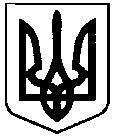 СВАТІВСЬКА МІСЬКА РАДАВИКОНАВЧИЙ КОМІТЕТРІШЕННЯвід  « 16» серпня  2019 р.                         м. Сватове                                         № 70   Про надання дозволу на надання згодинеповнолітньому _________ 2003р.н.на придбання вантажних ТЗ	Розглянувши заяву ___________ 1965 р.н, який проживає ____________ та матері _________________  про надання дозволу надати згоду неповнолітньому сину _____________14.02.2003 р. н.  придбати та зареєструвати вантажні ТЗ  у кількості дві одиниці, дослідивши додані документи орган опіки та піклування вважає вчинення такого правочину в інтересах неповнолітньої дитини, керуючись ст. 177 СК України, ст.34 Закону України « Про місцеве самоврядування в Україні».	Виконавчий комітет Сватівської міської радиВИРІШИВ:Надати дозвіл батькові __________ 1965 р.н., матері ________ 1969 р.н. надати згоду,  на укладення договорів купівлі-продажу  та реєстрацію вантажних ТЗ неповнолітньому сину  ____________ 14.02.2003 р. н. Контроль за виконання даного рішення покласти на заступника міського  Фоменко А.Л.Сватівський міський голова 			                     Є.В. Рибалко 